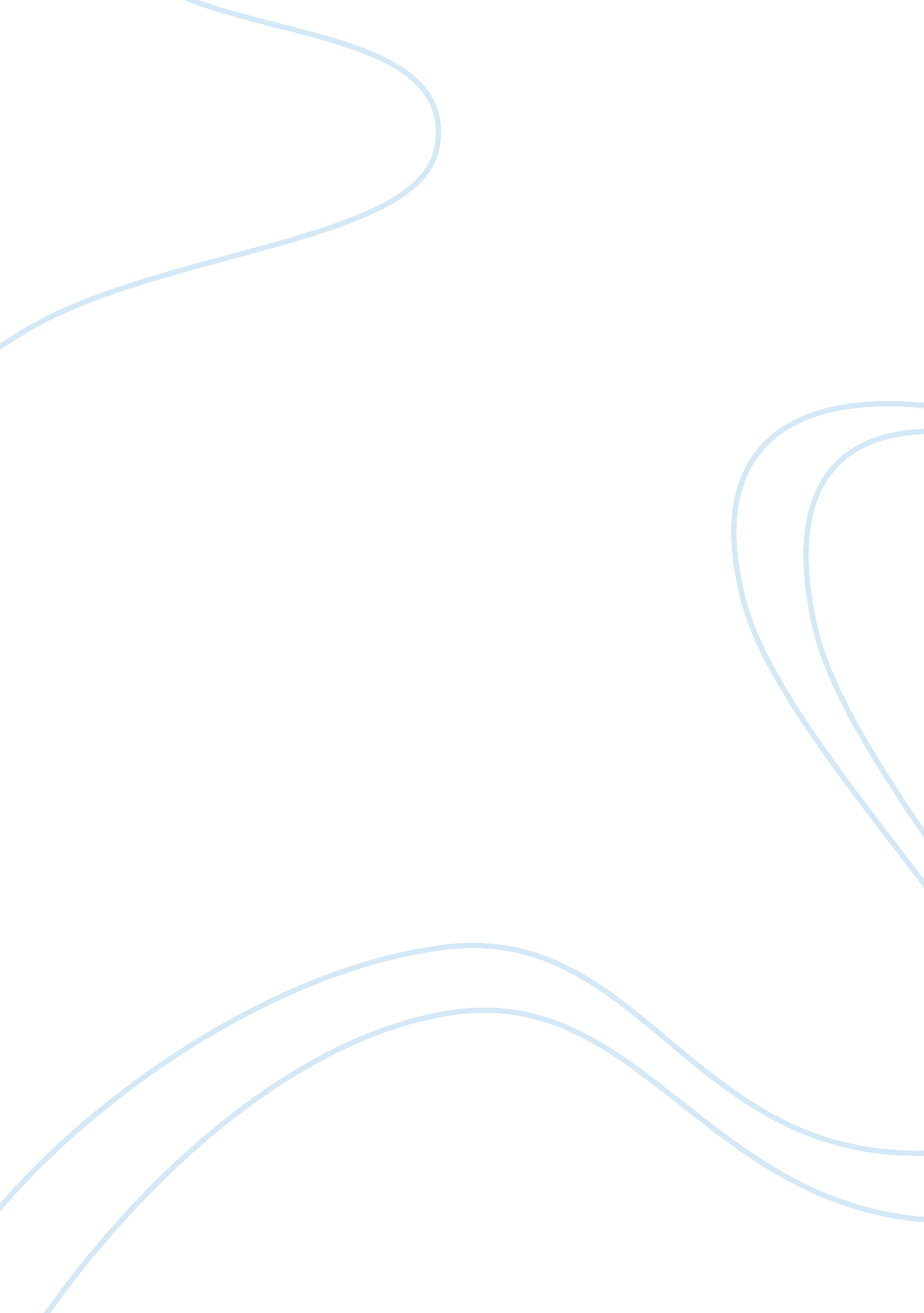 Applications of community structuresScience, Computer Science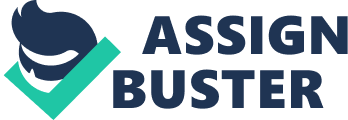 A. To distinguish suspicious occasions in Telecommunication Networks: Charles Andre Reis pinheiro utilized the network structure to distinguish extortion occasions that may happen in Media transmission systems [6]. Charles demonstrated how network recognition causes us to comprehend the conduct of clients based on their brings and instant messages over correspondence organize. For this reason Social Network Investigation was performed on the information from Telecommunication Company to perceive the unforeseen relations among clients. This approach unveiled the suspicious associations with in the networks and identified anomalies. I. Initially, people group were identified utilizing any of the fundamental network identification calculations. II. After this progression, some social measures, for example, Degree, Closeness, and Betweeness and so on were assessed on these networks to distinguish exceptions. B. Refactoring the Software Packages: Wei-Feng, Pan-Bo, Jianging portrayed a novel approach which refactors the product bundles through network recognition in complex programming systems [7]. Refactoring alludes to changing the plan of existing code or making code basic and exquisite without changing the working of code. I. In this approach right off the bat an undirected weighted class reliance system of programming at class level is construct where hubs speaks to classes and edges speaks to communication among classes. Weight is relegated to speak to the quality of reliance among associated classes. II. The approach starts with the idea that at beginning stage each class has a place with some particular network structure. This people group structure is where classes are characterized. At that point arrangement of class-moving tasks are performed at classes that have interconnections or conditions with different classes that are definitely not challenged in a similar bundle. For this assignment creator proposed Constrained Community Detection Algorithm (CCDA) to identify networks in undirected weighted class reliance organize C. Suggestion Systems: Massimiliano Zanin introduced a calculation for recommender frameworks which suggests the most appropriate items to the clients by anticipating their advantage [8]. This approach was thing based technique where the framework suggests items to clients that are connected or like the items that the client loved previously. After this items were contrasted and different items in the system and afterward most related items and chose were suggested. Cosine-based likeness measure is utilized to process similitude between two things. A vector of length N was created for all things; here N speaks to add up to number of clients. The vector of nth component has esteem 1 just if the nth client has acquired that thing the past time. Generally esteem remains 0. The separation between two things is detailed as: The introduced approach suggests the things that have less separation amongst them and are like customer‟s decision. In this way network structure assumes essential part for recommender frameworks as the individuals from network have comparable interests and inclinations [9]. D. Connection Prediction: Jorge carlos and Valverde-Rebaza proposed an approach which depended on network structure for connect expectation in complex system [10]. Connection expectation assesses the likelihood of presence of future connections between vertices by watching vertices and connections traits in the system. Connection forecast is fundamentally used to distinguish absent and counterfeit interfaces and predicts future presence of the connections with the improvement of system [11]. The approach depended on two steps: I. Right off the bat, arrange is isolated into networks by utilizing any apportioning plan then this data which is gotten from these network structures is utilized for the connection forecast. He utilized edge grouping coefficient calculation. II. The second step was connect forecast which depended on likeness between vertices. The comparability was assessed through nearby or worldwide data. Regular Neighbor (CN) is the most widely recognized similitude measure in light of neighborhood data. E. Scourge spreading on systems with covering network structure: Jiancong Chena, Huiling Zhanga, Zhi-Hong Guana and Tao Li had investigated the impact of covering network structure on Susceptible-Infected-Susceptible (SIS) scourge spreading process [12]. The handy outcomes demonstrated that pestilences spreading process helped with the inclusion of network structure in the system as network structure includes various contacts between people. For the most part Epidemic spreading happens between covering networks whose individuals are exceptionally connected. Marcel Salathe and James H. Jones exhibited Dynamics and Control of Ailments in Networks with Community Structure [13]. They demonstrated the effect of network structure on malady flow and furthermore dissected the systems which includes solid network structure and demonstrated the inoculation intercessions focused at people crossing over networks are more viable than those essentially focusing on profoundly associated people. F. Recognition of Terrorist Groups in Online Social Networks: Todd Waskiewicz has given an examination about the fear monger amass exercises on the long range informal communication locales [14]. With the broad utilization of person to person communication destinations like facebook and twitter the psychological oppressor group‟s utilizes these locales to convey their purposeful publicity and to add new individuals to their gathering. The web based life pages are less powerless against assault in light of the fact that these pages have highlight which enables the proprietor of client to control undesirable access to their pages by set it to open to private. A fear based oppressor gather utilizes „ friend of friend‟ connections to impact or include the people that are most certainly not specifically connected with them. Fear mongers bunches are related to following ways: I. „ Friend of friend‟ exercises are distinguished by utilizing Social Network Analysis. For instance Ego Network Analysis is utilized to recognize the people in informal community and alternate hubs which are associated with this person hub. II. At that point Betweeness Centrality measure is utilized to recognize these gatherings. The client with most noteworthy betweeness centrality fill in as a middle person between the people that are not specifically connected. III. Network identification calculations were connected for discovery of such gatherings which assesses the thickness between set of hubs and recognized gatherings in which the thickness is more noteworthy inside the gathering than outside the gathering. 